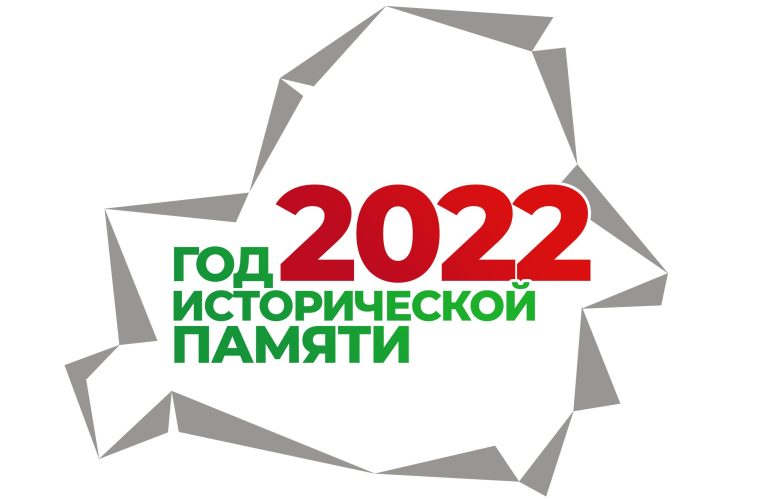 16.04.2022Дзень гістарычнай памяці09.00 – 10.00Падарожжа ў свет нашых захапленняўІ – ХІ кл.Кіраўнікі аб’яднанняў па інтарэсах10.00–11.00Міншчына спартыўная.Спартландыя «Будзь першым!»I-IV кл Ковач В.В., настаўнік ФКіЗ11.00–13.00Конкурс рисунков «Мілыя вобразы роднага краю...”Прагляды і абмеркаванне дакументальных і мастацкіх фільмаў па тэме «Дзецям пра вайну»I-IV кл V-VIII кл.Зуйкевіч А.М.,кл.кіраўнікРодзіна Н.В., кл.кіраўнік